027 カナムグラ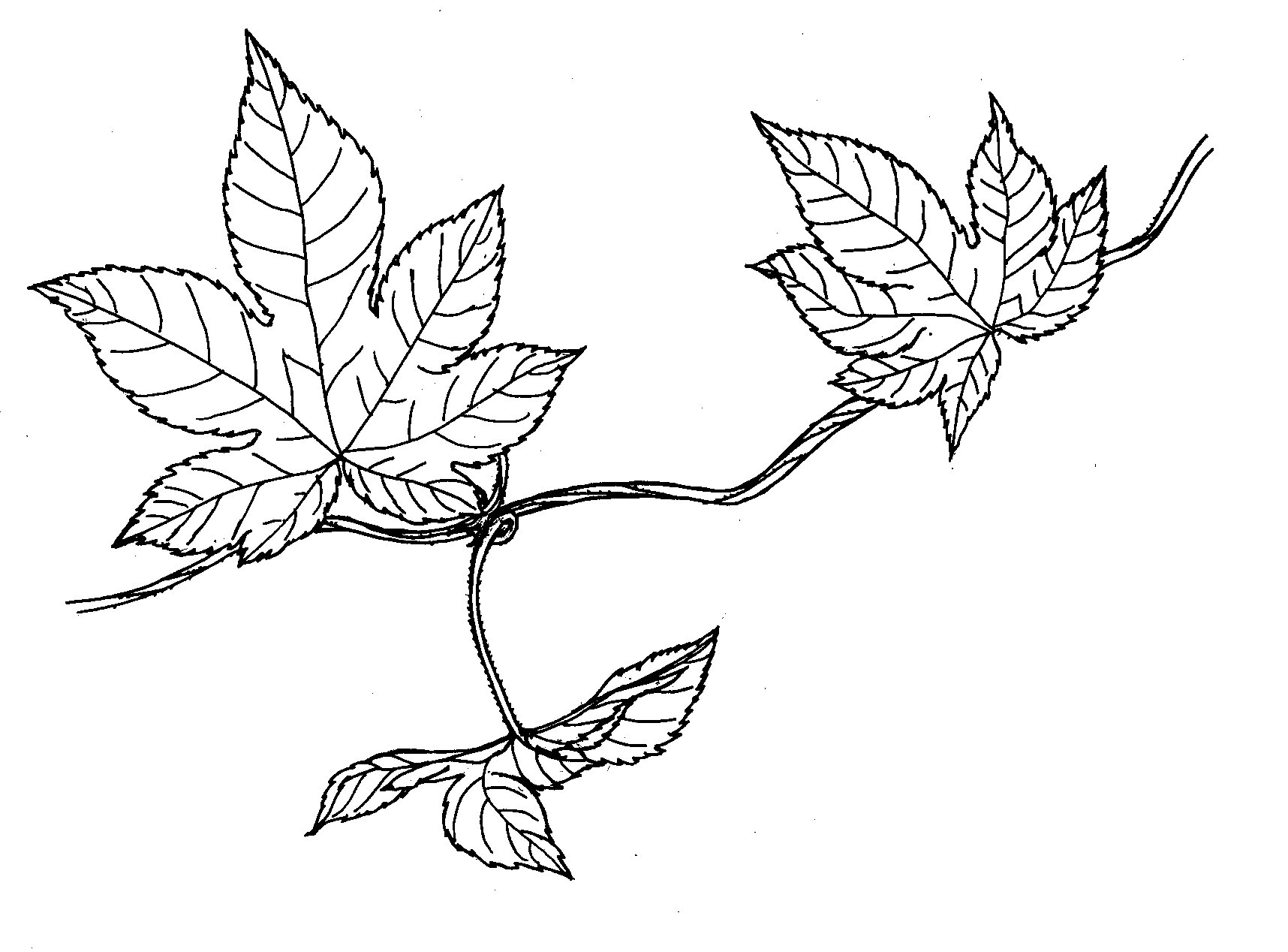 